Foundations of Mathematical Reasoning – MATH 0304.325 If it’s highlighted, it’s important!!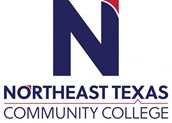 Course Syllabus: Fall 2023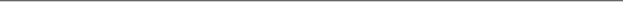 “Northeast Texas Community College exists to provide personal, dynamic learning experiences empowering students to succeed.”Instructor: Melody MottOffice: HUM 103BPhone: (903) 434-8189Email: mmott@ntcc.eduThis syllabus serves as the documentation for all course policies and requirements, assignments, and instructor/student responsibilities.Information relative to the delivery of the content contained in this syllabus is subject to change. Should that happen, the student will be notified.Course Description:  MATH 0304 surveys a variety of mathematical topics needed to prepare students for a gateway college-level mathematics course.  Topics include:  numeracy with an emphasis on estimation and fluency with large numbers; evaluating expressions and formulas; rates, ratios, and proportions; percentages; solving equations; linear models; data interpretations including graphs and tables; verbal, algebraic and graphical representations of functions; exponential models.  No college credit.Prerequisite(s): TSI Incomplete Status with Multiple Measures Placement on TSI Placement ChartCorequisite(s):  1)  EDUC 1100   2)  MATH 0100 if TSI Incomplete Status with Multiple Measures Placement as posted on TSI Placement Chart is required.  Student Learning Outcomes: 0304.1   Use appropriate symbolic notation and vocabulary to communicate, interpret, and explain mathematical concepts.0304.2   Define, represent, and perform operations on real numbers, applying numeric reasoning to investigate and describe quantitative relationships and solve real world problems in a variety of contexts.0304.3   Use algebraic reasoning to solve problems that require ratios, rates, percentages, and proportions in a variety of contexts using multiple representations.0304.4   Apply algebraic reasoning to manipulate expressions and equations to solve real world problems.0304.5   Use graphs, tables, and technology to analyze, interpret, and compare data sets.0304.6   Construct and use mathematical models in verbal, algebraic, graphical, and tabular form to solve problems from a variety of contexts and to make predictions and decisions.Program Student Learning Outcomes: Critical Thinking Skills CT.1   Students will demonstrate the ability to 1) analyze complex issues, 2) synthesize information,                            and 3) evaluate the logic, validity, and relevance of data. Communication Skills CS.1   Students will effectively develop, interpret and express ideas through written communication. Empirical and Quantitative Skills EQS.1   Students will manipulate numerical data or observable facts by organizing and converting                              relevant information into mathematical or empirical form EQS.2   Students will analyze numerical data or observable facts by processing information with correct                              calculations, explicit notations, and appropriate technology. EQS.3   Students will draw informed conclusions from numerical data or observable facts that are                              accurate, complete, and relevant to the investigation.Evaluation/Grading Policy:Your grade for this course will be based on the following:Homework – Each homework assignment will be given a due date; however, I will re-open them until midnight before the day of each test review. Please use this as an opportunity to improve your grade and study for your Midterm and Final! Your homework will include MyMathLab assignments.  These will all average together to count for 25% of your final course grade.  NOTE: Homework is completed online through MyMathLab.Attendance/Participation: You can earn 20 points each day that the class meets – 10 points for attending class and participating in any practice exercises and/or activities and 10 points for completing the homework assignment on time.  Partial points will be given based on the number of problems completed.  The attendance/participation grade will count for 25% of your grade. Tests/Exams: Since this is an eight-week course, there will only be two exams, a Midterm, and a Comprehensive Final Exam.  Each exam will count 25% of your grade.  Each student is required to take both exams.  Should you be unable to take the midterm exam in class, you will have the option of taking an online exam in the testing center.  That exam will be available for one week.  The final exam grade can also replace the midterm exam grade if it is missing or a low test grade.	The grade for this course will be based on the following:		Attendance/Participation	25%		Homework			25%		Midterm			25%		Final Exam			25%A = 90-100%, B=80-89%, C=70-79%, F=69% or lowerRequired Instructional Materials: 1) Access to MyMathLab (Inclusive Access) 2) Graphing calculator (TI-84, TI-84 Plus, or similar) 3) Writing materials – Pencils, eraser, highlightersPublisher:   Pearson (2017)  Optional Instructional Materials: Path to College Mathematics textbook, ISBN 0-13-465440-4Minimum Technology Requirements: Computer and Online Access to MyMathLab, Graphing Calculator (TI-84, TI-84 Plus, or approval by instructor)Required Computer Literacy Skills: Course Structure and Overview: This course will be taught in a traditional manner with class time consisting of instruction, practice and possibly an activity.  Because this is an eight-week course, it is imperative that students attend class and fully participate in the learning activities and assignments in order to obtain the necessary skills to be successful in your college math course.  In addition, students are required to complete online homework, as well as two exams, a midterm exam, and a comprehensive final exam.Communications: Emails will be responded to within 24 hours during the week and 48 hours on the weekend.  The college’s official means of communication is via your campus email address.  Your instructors will use your campus email and Blackboard to communicate with you outside of class.  Make sure you keep your campus email cleaned out and below the limit so you can receive important messages.  Institutional/Course Policies: The policies for this course will include the following:Students are expected to be in class unless attending a school sanctioned event.  If that is the case, the coach or sponsor will send an email notifying the teacher of who should be excused.  Other than that, no excuses will be accepted.  If you’re not here, you’re not here.  Late online homework is accepted for this course up until the midterm review and then again until the final exam review. In class assignments may be turned in late for a penalty, but will lower your participation grade for the day.Cell phones should be set to silent and preferably put away in a backpack or purse.  If excessive cell phone use is observed, points will be deducted (at the teacher’s discretion) from the participation points.  The main goal concerning cell phone usage is to not disturb others. Alternate Operations During Campus Closure and/or Alternate Course Delivery RequirementsIn the event of an emergency or announced campus closure due to a natural disaster or pandemic, it may benecessary for Northeast Texas Community College to move to altered operations. During this time, Northeast Texas Community College may opt to continue delivery of instruction through methods that include, but are not limited to, online through the Blackboard Learning Management System, online conferencing, email messaging, and/or an alternate schedule.  It is the responsibility of the student to monitor NTCC’s website (http://www.ntcc.edu/) for instructions about continuing courses remotely, Blackboard for each class for course-specific communication, and NTCC email for important general information.Additionally, there may be instances where a course may not be able to be continued in the same delivery format as it originates (face-to-face, fully online, live remote, or hybrid).  Should this be the case, every effort will be made to continue instruction in an alternative delivery format.  Students will be informed of any changes of this nature through email messaging and/or the Blackboard course site.NTCC Academic Honesty/Ethics Statement:NTCC upholds the highest standards of academic integrity. The college expects all students to engage in their academic pursuits in an honest manner that is beyond reproach using their intellect and resources designated as allowable by the course instructor. Students are responsible for addressing questions about allowable resources with the course instructor. Academic dishonesty such as cheating, plagiarism, and collusion is unacceptable and may result in disciplinary action. This course will follow the NTCC Academic Honesty and Academic Ethics policies stated in the Student Handbook.  Refer to the student handbook for more information on these subjects.ADA Statement:It is the policy of NTCC to provide reasonable accommodations for qualified individuals who are students with disabilities. This College will adhere to all applicable federal, state, and local laws, regulations, and guidelines with respect to providing reasonable accommodations as required to afford equal educational opportunity. It is the student’s responsibility to request accommodations. An appointment can be made with the Academic Advisor/Coordinator of Special Populations located in Student Services and can be reached at 903-434-8264. For more information and to obtain a copy of the Request for Accommodations, please refer to the special populations page on the NTCC website.  Family Educational Rights and Privacy Act (FERPA):The Family Educational Rights and Privacy Act (FERPA) is a federal law that protects the privacy of student education records. The law applies to all schools that receive funds under an applicable program of the U.S. Department of Education. FERPA gives parents certain rights with respect to their children’s educational records. These rights transfer to the student when he or she attends a school beyond the high school level. Students to whom the rights have transferred are considered “eligible students.” In essence, a parent has no legal right to obtain information concerning the child’s college records without the written consent of the student. In compliance with FERPA, information classified as “directory information” may be released to the general public without the written consent of the student unless the student makes a request in writing. Directory information is defined as: the student’s name, permanent address and/or local address, telephone listing, dates of attendance, most recent previous education institution attended, other information including major, field of study, degrees, awards received, and participation in officially recognized activities/sports.Eagle AssistAt Northeast Texas Community College, we understand that students often need support that extends beyond the classroom. “Eagle Assist” is the place to start when looking for that type of assistance. Our support system is here to help you succeed in both your academic and personal growth.  www.ntcc.edu/eagleassistServices provided: Mental Health CounselingClassroom Accommodations  NTCC Care Center Food PantryNTCC Care Center Hygiene ClosetNTCC Care Center Cook NookFinancial LiteracyChild Care AssistanceEmergency AidCan’t find what you are looking for?  Send us a message at eagleassist@ntcc.eduMental Health Counseling Services are available to all NTCC students. Visit the following page to get your account activated: www.thevirtualcaregroup.com/ntcc*Dual credit students please email jsumrow@ntcc.edu if interested. Tentative Course Timeline (*note* instructor reserves the right to make adjustments to this timeline at any point in the term): Course Schedule: (Subject to Change)Office HoursMondayTuesdayWednesdayThursdayFridayOnlineOffice Hours9:30-12:208:00 – 9:203:00 – 5:009:30-12:208:00 – 9:203:00 – 5:00 8 AM to 10 PMAvailable via email and TeamsDATETOPICSASSIGNMENTSDUE DATES(Due by class time Central time)August 29Introductions/SyllabusMathematical Symbols and Sets1.2Homework Worksheet8/31/2023August 31Exponents, Order of Operations, Variable Expressions and Equations1.39/5/2023September 5Operations on Real NumbersSimplifying Expressions and Solving Basic Equations1.4/ 2.1/2.2/2.39/7/2023September 7Introduction to Problem Solving2.49/12/2023September 12 Percents and Finance2.59/14/2023September 14Proportions and ApplicationsAppendix D9/19/2023September 19Midterm Review (All topics covered since August 29)In class reviewMML Review9/21/2023September 21MidtermGraphing VocabularyIn class exam9/21/2023September 26Graphing Linear Equations Intercepts and Slope3.1/3.29/28/2023September 28Writing Equations of Lines3.2/3.310/3/2023October 3Review of ExponentsNegative Exponents and Scientific Notation4.510/5/2023October 5Reading and Creating Charts and GraphsR410/10/2023October 10Counting Principle of ProbabilityIntroduction to Probability7.1/7.410/13/2023October 13Measures of Central Tendency: Mean, Median, Mode8.110/17/2023October 17 Review for Final Exam (All topics covered since September 26)In class reviewMML Review10/19/2023October 19All Semester TopicsIn class final exam10/19/2023